Теория радикалов       Основанием для создания теории радикалов послужили исследования соединений циана (Гей-Люссак, 1815). Этими исследованиями было впервые установлено, что при целом ряде химических превращений группа из нескольких атомов переходит, не изменяясь, из молекулы одного вещества в молекулу другого, подобно тому, как переходят из молекулы в молекулу атомы элементов. Таким образом, группа атомов, называемая радикалом, играет как бы роль одного атома, отличаясь от последнего только сложностью.     Так, например, радикал циан CN в химических реакциях обнаруживает большое сходство сталоидами. В синильной кислоте HCN атом водорода соединен с радикалом цианом (цианистый водород) так же; как в соляной кислоте НCl он соединен с атомом хлора (хлористый водород). Целый ряд сходных солей HCN и НCl может быть получен реакциями обменного разложения: КCl и KCN; AgCl и AgCN; HgCl2 и Hg(CN)2.Были найдены и другие реакции, в которых радикал «циан переходит из одного вещества в другое без изменения:KCN + Cl2 ------> КCl + (CN)Cl (хлористый циан)KCN + Вr2 ------> КВr + (CN) Вr (бромистый циан)      Сильное влияние на признание теории радикалов оказали осуществленные позднее (1832) Либихом и Вёлером исследования «горькоминдального масла» — вещества состава С7Н6О, которое теперь называется бензойным альдегидом. При изучении реакций этого вещества они получили ряд соединений, неизменно содержавших в молекуле группу атомов С7Н5О, названную, ими радикалом «бензоилом»:С7Н5О—Н — водородистый бензоил (бензойный альдегид)С7Н5О—Cl — хлористый бензоилС7Н5О—ОН — гидроокись(бензойная кислота)С7Н5О — ONa — бензоат натрия и т. д.      Результаты этих исследований были восприняты как доказательство того, что органические вещества состоят из радикалов, точно так же, как неорганические — из атомов. Казалось, что природа органического вещества раскрыта — органическая химия является «химией сложных радикалов» и в ее развитии начинается новая эра. Предлагалось даже переименовать «бензоил» в «проин» (греч. — начало дня) или в «ортрин» (греч.— утренний рассвет).С этого времени начинаются усиленные поиски новых радикалов и изучение многочисленных реакций, которые ведут к получению различных соединений этих радикалов.   Значение этих исследований состоит также в том, что на их основе была пересмотрена роль кислорода в химии. Представления об исключительной роли кислорода в неорганической химии были перенесены в область органической химии: так, например, считалось, что многие органические вещества следует рассматривать как окислы некоторых органических радикалов. В связи с этим открытие, что такой органический радикал, как бензоил, уже содержит кислород, превращало последний из главного в обыкновенный химический элемент, по крайней мере в органической химии.В сравнительно короткий срок были открыты соединения радикалов метила СН3, этила С2Н5, ацетила С2Н3О и др.        На определенном этапе развития органической химии теория радикалов оказала ей серьезные услуги, впервые дав химикам руководящую нить в исследовании органического вещества. Это оказалось возможным потому, что в основе теории радикалов лежало важное обобщение: при химических реакциях группы атомов часто в неизменном виде переходят из исходных молекул в молекулы, образующиеся при этих реакциях.Основная идея теории радикалов, сводившаяся к тому, что органические вещества составлены из радикалов, как неорганические— из атомов, в большой мере стимулировали исследование органических веществ в определенный период развития органической химии. Однако вместе с тем теория радикалов имела ряд принципиальных недостатков, которые она не смогла преодолеть. Главными причинами отказа от этой теории были следующие:1. Теория радикалов совершенно не ставила вопроса о том, как построены сами радикалы, и вследствие такой односторонности не могла стать главной движущей силой развития науки на длительный период.2. Попытки объяснить связь между радикалами с позиций электрохимической теории привели к распространению на теорию радикалов недостатков взглядов Берцелиуса. Эти недостатки сказывались здесь еще в большей степени, чем в неорганической химии, в силу специфики органических веществ. Частным проявлением механического копирования представлений неорганической химии было то, что, по аналогии с атомами, допускалась возможность существования радикалов в свободном виде. Считалось, что радикалы почти так же прочны, как атомы, и могут изменяться только в очень жестких условиях.       Решающим ударом для теории радикалов явилось открытие французским химиком Дюма химических реакций, при которых необыкновенно легко изменялись некоторые из наиболее обычных радикалов.Исследуя действие хлора на органические вещества, Дюма открыл, что атомы хлора могут замещать в их молекулах атомы водорода. Особенно поразительными казались реакции замещения водорода на хлор в молекуле уксусной кислоты, формулу которой, по Берцелиусу, следовало изображать таким образом: С2Н3ООН.При действии хлора на уксусную кислоту легко происходило замещение атома водорода на атом хлора в радикале ацетиле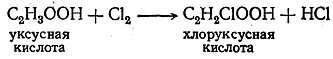 причем полученное вещество по своим химическим свойствам мало отличалось от самой уксусной кислоты.       Открытия Дюма казались сторонникам теории радикалов совершенно невероятными, и Берцелиус и его ученики обрушились на Дюма с почти небывалой в науке резкостью, отрицая правильность его исследования. Однако прав оказался Дюма, и теория радикалов была отвергнута. На смену ей пришла теория замещения, а затем — теория типов.